Publicado en   el 06/02/2014 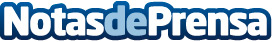 El Gobierno amortiza 28 millones más de lo previsto y afronta el futuro con solvencia para seguir aumentando política social e inversiónDatos de contacto:Nota de prensa publicada en: https://www.notasdeprensa.es/el-gobierno-amortiza-28-millones-mas-de-lo Categorias: Ceuta y Melilla http://www.notasdeprensa.es